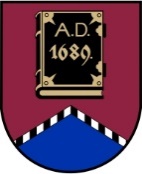 ALŪKSNES NOVADA PAŠVALDĪBAreģistrācijas numurs  90000018622DĀRZA IELĀ 11, ALŪKSNĒ,  ALŪKSNES NOVADĀ, LV – 4301, TĀLRUNIS 64381496, E-PASTS: dome@aluksne.lvA/S „SEB banka”, KODS: UNLALV2X, KONTS Nr.LV58UNLA0025004130335SAISTOŠIE NOTEIKUMI Alūksnē2020. gada 30. aprīlī					                                               Nr. _/2020APSTIPRINĀTIar Alūksnes novada domes   30.04.2020. lēmumu Nr._	          (protokols Nr. _, _. punkts)Par sociālās palīdzības pabalstiem Alūksnes novadā Izdoti saskaņā ar Sociālo pakalpojumu un sociālās palīdzības likuma 35. panta otro, ceturto un piekto daļu, Ministru kabineta 2009. gada 17. jūnija noteikumu Nr. 550 “Kārtība, kādā aprēķināms, piešķirams, izmaksājams pabalsts garantētā minimālā ienākuma līmeņa nodrošināšanai un slēdzama vienošanās par līdzdarbību” 13. un 15. punktuVISPĀRĪGIE JAUTĀJUMI  Saistošie noteikumi (turpmāk – Noteikumi) nosaka sociālās palīdzības pabalstu veidus, to apmēru, saņemšanas kārtību Alūksnes novada pašvaldības administratīvajā teritorijā dzīvesvietu deklarējušai personai vai personai, kura ir bez mājokļa un atrodas Alūksnes novada pašvaldības administratīvajā teritorijā, kā arī pieņemto  apstrīdēšanas un pārsūdzēšanas kārtību. Noteikumu mērķis ir sniegt materiālu atbalstu krīzes situācijā nonākušai ģimenei (personai), trūcīgai un maznodrošinātai ģimenei (personai), lai apmierinātu viņu pamatvajadzības un veicinātu līdzdarbību savas situācijas uzlabošanā.  Alūksnes novada Sociālo lietu pārvalde (turpmāk – Pārvalde) normatīvajos aktos noteiktajā kārtībā paziņo palīdzības pieprasītājam lēmumu par pabalsta piešķiršanu vai atteikumu.II.  PABALSTU VEIDIAlūksnes novada pašvaldība pieškir šādus sociālās palīdzības pabalstus:3.1. pabalstu garantētā minimālā ienākumu līmeņa nodrošināšanai;3.2. dzīvokļa pabalstu;3.3. pabalstu krīzes situācijā;3.4. pabalstu ēdināšanai pirmsskolas, vispārējās un profesionālās izglītības iestādēs;3.5. pabalstu veselības aprūpes pakalpojumu apmaksai.III.  PABALSTS GARANTĒTĀ MINIMĀLĀ IENĀKUMU LĪMEŅA NODROŠINĀŠANAI4. Alūksnes novada pašvaldībā garantētais minimālā ienākuma līmenis personai ir atbilstošs 2012. gada 18. decembra Ministru kabineta noteikumos Nr. 913 “Noteikumi par garantēto minimālo ienākumu līmeni” noteiktajam.5. Pabalstu garantētā minimālā ienākumu līmeņa nodrošināšanai piešķir ģimenei (personai), kurai noteikta atbilstība trūcīgas ģimenes (personas) statusam atbilstoši Ministru kabineta 2010. gada 30. marta noteikumiem Nr. 299 “Noteikumi par ģimenes vai atsevišķi dzīvojošas personas atzīšanu par trūcīgu”.6. Pabalsts garantētā minimālā ienākuma līmeņa nodrošināšanai tiek piešķirts, aprēķināts un izmaksāts atbilstoši kārtībai, kāda noteikta 2009. gada 17. jūnija Ministru kabineta noteikumos Nr. 550 “Kārtība, kādā aprēķināms, piešķirams, izmaksājams pabalsts garantētā minimālā ienākumu līmeņa nodrošināšanai un slēdzama vienošanās par līdzdarbību”.7. Pabalsta garantētā minimālā ienākumu līmeņa nodrošināšanai izmaksu naudā, daļēji vai pilnībā, var aizstāt ar pabalstu natūrā (ar uzskaiti naudā), samaksājot pakalpojuma sniedzējam par sniegto pakalpojumu pamatvajadzību nodrošināšanai. 8. Pabalstu garantētā minimālā ienākumu līmeņa nodrošināšanai izmaksā divas reizes mēnesī:8.1. līdz kārtējā mēneša 10 (desmitajam) datumam;8.2. līdz kārtējā mēneša 25 (divdesmit piektajam) datumam.IV. DZĪVOKĻA PABALSTS9. Dzīvokļa pabalstu piešķir, ģimenei (personai), kura deklarējusi savu dzīvesvietu Alūksnes novada pašvaldības administratīvajā teritorijā un dzīvo deklarētajā adresē, dzīvojamās telpas īres, apsaimniekošanas maksas, apkures un citu pakalpojumu, kas saistīti ar dzīvojamās telpas lietošanu, daļējai samaksai. 10. Dzīvokļa pabalstu piešķir vienu reizi kalendārā gada laikā uz trīs mēnešiem, laikposmā uz kuru noteikta atbilstība statusam šādai ģimenei (personai):10.1. kura atbilst trūcīgas ģimenes (personas) statusam, līdz 45% apmērā no valstī noteiktās minimālās mēneša darba algas;10.2. kura atbilst maznodrošinātas ģimenes (personas) statusam, līdz 20% apmērā no valstī noteiktās minimālās mēneša darba algas.11. Ja dzīvokļa pabalstu pieprasa ģimene (persona), kura atbilst trūcīgas ģimenes (personas) statusam un kuras dzīvojamai telpai ir individuālā malkas apkure, tad dzīvokļa pabalstu kurināmā iegādei piešķir 40% apmērā no valstī noteiktās minimālās mēneša darba algas un pārējo dzīvokļa pabalsta daļu, līdz 10.1. punktā noteiktajam apmēram, piešķir 13. punktā minēto citu pakalpojumu izdevumu daļējai samaksai.12. Piešķirtā dzīvokļa pabalsta apmērs nevar pārsniegt vidējos faktiskos mēneša vai   normatīvos izdevumus, kas saistīti ar dzīvojamās telpas lietošanu.13. Normatīvajos izdevumos par dzīvokli tiek ieskaitīti izdevumi: 13.1. par dzīvojamo telpu īri, apsaimniekošanu, atkritumiem – atbilstoši maksājumu dokumentā norādītajai summai; 13.2. par apkuri:13.2.1. visas dzīvojamās telpas platības izmaksas, ja tas ir vienistabas dzīvoklis vai atsevišķas dzīvojamās telpas platības izmaksas, ja tā ir istaba kopējā dzīvoklī;13.2.2. 36 m² no kopējās platības izmaksām vienai personai, un katram nākamajam ģimenes loceklim 18 m² no kopējās platības izmaksām;13.2.3. individuālās apkures nodrošināšanai dzīvoklī (mājoklī): malka – 5 m³ izmaksas gadā vienai krāsnij, katrai nākamajai krāsnij 2 m³ izmaksas gadā, ja dzīvoklī ēdiena pagatavošanai izmanto tikai malkas plīti, papildus var aprēķināt 3 m³ malkas izmaksas gadā, aprēķinā iekļaujot kopējo sadalījumu par gada divpadsmit mēnešiem. Aprēķinā iekļauj viena kubikmetra vidējo cenu, gatavai, sazāģētai malkai, attiecīgajā gadā, ko nosaka ar Pārvaldes vadītāja , apzinot malkas tirgus cenu. 13.3. par gāzi - 1m³ mēnesī katram ģimenes loceklim (atbilstoši attiecīgajā laikā spēkā esošiem pakalpojumu tarifiem); 13.4. par viena gāzes balona iegādi – viena gāzes balona iegādes izmaksas ģimenei (personai) uz trīs mēnešiem, ja gāzes balons iegādāts pēdējo trīs mēnešu laikā; 13.5. par elektroenerģiju – izmaksas atbilstoši skaitītāju rādījumam, bet ne vairāk 50 kWh izmaksas vienai personai un 30 kWh katrai nākamajai personai, bet nepārsniedzot 150 kWh izmaksas ģimenei;13.6. par ūdeni – 2m3 mēnesī katram ģimenes loceklim (atbilstoši attiecīgajā laikā spēkā esošiem pakalpojumu tarifiem);13.7. par kanalizāciju - 2m3 mēnesī katram ģimenes loceklim (atbilstoši attiecīgajā laikā spēkā esošiem pakalpojumu tarifiem). Īpašumos, kuros izveidota lokālā kanalizācijas sistēma, par saņemto pakalpojumu  - atbilstoši maksājuma dokumentā norādīto summu dala uz trīs mēnešiem, ja pakalpojums saņemts pēdējo triju mēnešu laikā.14. Normatīvajos izdevumos par dzīvokli nav ieskaitāma maksa par televīziju.15. Dzīvokļa pabalstu var pārskaitīt pakalpojuma sniedzējam, nama apsaimniekotājam vai pabalsta pieprasītāja kontā.16. Lai saņemtu dzīvokļa pabalstu, pabalsta pieprasītājs iesniedz šādus dokumentus:16.1. iesniegumu, kurā norāda problēmu un tās vēlamo risinājumu;16.2. dzīvokļa īres līgumu, ja dzīvoklis/mājoklis tiek īrēts (izņemot gadījumus, ja dzīvokļa/mājokļa īpašnieks ir pirmās pakāpes radinieks); 16.3. izdevumus par telpu īres/apsaimniekošanas maksas un maksas par pakalpojumiem, kas saistīti ar dzīvojamās telpas lietošanu, apliecinošus dokumentus par pēdējiem trīs pilniem kalendāriem mēnešiem; 16.4. citus nepieciešamos dokumentus pēc sociālā darba speciālista pieprasījuma.17. Dzīvokļa pabalstu nepiešķir dzīvokļa īpašniekam vai īrniekam, kurš dzīvoklī nedzīvo vai nodevis dzīvokli apakšīrē vai citas personas lietošanā, un ģimenei (personai), kura dzīvo sociālajā mājā vai dzīvoklī, kuram piešķirts sociālā dzīvokļa statuss;18. Dzīvokļa pabalstu malkas iegādei nepiešķir, ja ģimenes (personas) īpašumā ir mežs.V.  PABALSTS KRĪZES SITUĀCIJĀ19. Pabalstu krīzes situācijā piešķir ģimenei (personai) tādā apmērā, lai tā varētu nodrošināt savas pamatvajadzības krīzes situācijā faktisko izdevumu apmērā, bet ne vairāk kā valstī noteiktās minimālās mēneša darba algas apmērā, neizvērtējot ģimenes (personas) ienākumus. Atsevišķos gadījumos par pabalsta piešķiršanu lielākā apmērā, pēc Pārvaldes iesniegtajiem dokumentiem, izskata Alūksnes novada domes atbildīgajā komitejā, ja persona ir sniegusi pamatojumu par nepieciešamību pēc lielāka vienreizējā pabalsta krīzes situācijā sakarā ar pamatvajadzību nodrošināšanu. Galīgo  par pabalsta apmēru, pamatojoties uz Alūksnes novada domes atbildīgās komitejas atzinumu, pieņem Pārvalde.20. Pabalstu krīzes situācijā ģimenei (personai) piešķir, pamatojoties uz personas iesniegumu, kurā norādīts nepieciešamais pabalsta apmērs pamatvajadzību nodrošināšanai, un  dokumentiem, kas apliecina krīzes situācijas rašanos un sociālā darbinieka atzinumu.21. Pabalstu piešķir, ja pieprasītāja  saņemts ne vēlāk kā trīs mēnešu laikā no mēneša, kad radusies krīzes situācija.  par pabalsta piešķiršanu pieņem piecu darba dienu laikā.22. Pabalstu izmaksā divu darba dienu laikā no  pieņemšanas dienas. VI.  PABALSTS ĒDINĀŠANAI PIRMSSKOLAS, VISPĀRĒJĀS UN PROFESIONĀLAJĀS IZGLĪTĪBAS IESTĀDĒS23. Tiesības saņemt pabalstu ēdināšanai ir pirmsskolas, vispārējās un profesionālās izglītības iestādes audzēknim (līdz 22 gadu vecumam), ja tas ir no ģimenes:23.1. kura atbilst trūcīgas ģimenes (personas) statusam, pabalstu piešķir uz trūcīgas ģimenes (personas) statusa piešķiršanas laiku;23.2. kura atbilst maznodrošinātas ģimenes (personas) statusam, pabalstu piešķir uz maznodrošinātas ģimenes (personas)  statusa piešķiršanas laiku;24. Vispārējās un profesionālās izglītības iestādes audzēknim, pabalstu bērna ēdināšanas izdevumu segšanai piešķir, ņemot vērā izglītības iestādē noteikto vienas dienas pusdienu izmaksas/maksas apmēru, kas pēc Alūksnes novada domes 2017. gada 24. augusta saistošajos noteikumos Nr. 18/2017 „Saistošie noteikumi par ēdināšanas pakalpojuma maksas atvieglojumiem Alūksnes novada pašvaldības izglītības iestādēs” noteikto ēdināšanas maksas atvieglojumu piemērošanas, nepārsniedz 0,5% no valstī noteiktās minimālās mēneša algas dienā.25.  Pirmsskolas izglītības iestādes audzēknim, pabalstu bērna ēdināšanas izdevumu segšanai piešķir, ņemot vērā izglītības iestādē noteikto vienas dienas ēdināšanas izmaksas/maksas apmēru, kas pēc Alūksnes novada domes 2017. gada 24. augusta saistošajos noteikumos Nr. 18/2017 „Saistošie noteikumi par ēdināšanas pakalpojuma maksas atvieglojumiem Alūksnes novada pašvaldības izglītības iestādēs” noteikto ēdināšanas maksas atvieglojumu piemērošanas, nepārsniedz 0,5% no valstī noteiktās minimālās mēneša algas dienā.  26. Pabalstu pārskaita pakalpojuma sniedzējam pēc rēķina saņemšanas par faktiskajiem ēdināšanas izdevumiem, ņemot vērā audzēkņa izglītības iestādes apmeklējumu.VII.  PABALSTS VESELĪBAS APRŪPES PAKALPOJUMU APMAKSAI27. Pabalstu veselības aprūpes pakalpojumu apmaksai (turpmāk šajā nodaļā – Pabalsts) piešķir personai, kurai nepienākas normatīvajos  par veselības aprūpes organizēšanu un finansēšanu noteiktie veselības aprūpes pakalpojumu maksas atvieglojumi un, ja:27.1. persona atbilst trūcīgas ģimenes (personas) statusam; 27.2. persona atbilst maznodrošinātas ģimenes (personas) statusam.28.  Pabalstu piešķir šādā apmērā par: 28.1. ārstniecības iestādes sniegto veselības aprūpes pakalpojumu, kas saņemts saskaņā ar ģimenes ārsta vai ārsta speciālista, vai Neatliekamās medicīniskās palīdzības dienesta nosūtījumu – faktisko izdevumu apmērā;28.2. recepšu medikamentu iegādi, kuri nav iekļauti valsts kompensējamo medikamentu sarakstā – 50% no čekā un/vai cita attaisnojošā dokumentā uzrādītās kopējās summas par pēdējos sešos mēnešos iegādātajiem medikamentiem;28.3. optisko briļļu vai kontaktlēcu iegādi – 50% apmērā no čekā uzrādītās summa par briļļu vai kontaktlēcu iegādi; 28.4. zobu terapeitiskās un ķirurģiskās ārstēšanas pakalpojumu - 50% no čekā uzrādītās summas; 	 28.5. zobu protezēšanas pakalpojumu - 50% no čekā uzrādītās summas.29. Kopējais piešķirtais Pabalsta apmērs vienai personai kalendāra gada laikā  noteikumu 28. punktā minēto pakalpojumu apmaksai nevar pārsniegt 50% no valstī noteiktās minimālās mēneša darba algas.30. Pabalstu piešķir, ja persona iesniedz medikamentu recepšu kopijas vai e-recepšu izdrukas, ģimenes ārsta vai ārsta speciālista nosūtījuma kopijas, izdevumus attaisnojošo dokumentu kopijas (uzrādot oriģinālus) par veselības aprūpes pakalpojumu izmaksām. Izdevumu dokumentu var iesniegt sešu mēnešu laikā no tā izdošanas dienas. Pabalstu var pārskaitīt arī attiecīgajam pakalpojuma sniedzējam.VIII. PABALSTU PIEŠĶIRŠANAS KĀRTĪBA31. Pabalstu piešķir noteikumos minētajai ģimenei (personai) vai tās likumiskajam pārstāvim, kura savu dzīvesvietu deklarējusi Alūksnes novada pašvaldības administratīvajā teritorijā.32. Nepieciešamā sociālā palīdzība ģimenei (personai) tiek sniegta pēc iespējas tuvāk tās deklarētajai dzīvesvietai. 33. Piešķirto pabalstu izmaksā:	33.1. ieskaitot pabalsta pieprasītāja norādītajā kontā;	33.2. pārskaitot pakalpojuma sniedzējam;33.3. Alūksnes novada pašvaldības Grāmatvedībā (izņēmuma gadījumā). 34. Pabalsta saņemšanai personai jāiesniedz:34.1. , norādot problēmu un vēlamo sociālās palīdzības pabalsta veidu;34.2. iztikas līdzekļu , kurā ģimene (persona) sniedz informāciju par saviem ienākumiem, līdzekļu uzkrājumiem un materiālo stāvokli. Iztikas līdzekļu  nav jāiesniedz, ja tiek pieprasīts 3.3. apakšpunktā minētais pabalsts. Iztikas līdzekļu deklarācija atkārtoti nav jāiesniedz, ja pabalsts tiek pieprasīts laika posmā, kad ģimenei (personai) ir noteikta atbilstība trūcīgas vai maznodrošinātas ģimenes (personas) statusam vai ja ģimenes (personas) ienākumi jau ir vērtēti un ir spēkā esošā iztikas līdzekļu deklarācija.35. Pārvaldes sociālā darba speciālisti, veicot personas sniegto datu apstrādi pašvaldības Sociālās palīdzības administrēšanas informācijas sistēmā (SOPA) un izmantojot valsts vienotās informācijas sistēmas, pārbauda personas sniegtās ziņas, novērtē ģimenes (personas) ienākumu un materiālā stāvokļa līmeni un sadarbībā  iesniedzēju elektroniski sagatavo iztikas līdzekļu deklarāciju. Ja nepieciešams, Pārvaldes sociālā darba speciālists pirms lēmuma pieņemšanas, pārbauda sniegto ziņu patiesumu, apsekojot ģimeni (personu) dzīvesvietā un sastāda aktu par ģimenes (personas) apsekošanu dzīvesvietā.36. Pārvalde desmit darba dienu laikā no , iztikas līdzekļu  un visu nepieciešamo dokumentu saņemšanas dienas pieņem  par pabalsta piešķiršanu vai par atteikumu piešķirt pabalstu, ja šajos Noteikumos nav noteikts cits  pieņemšanas termiņš. 37. Pabalstu izmaksā viena mēneša laikā no  par pabalsta piešķiršanu pieņemšanas dienas, ja šajos Noteikumos nav noteikts cits izmaksas termiņš.	IX.  LĒMUMU APSTRĪDĒŠANAS UN PĀRSŪDZĒŠANAS KĀRTĪBA38.  Pārvaldes  var apstrīdēt Alūksnes novada domē.39.  Alūksnes novada domes  var pārsūdzēt Administratīvajā rajona tiesā.X.  NOSLĒGUMA JAUTĀJUMI40. Noteikumi stājas spēkā 2020. gada 1.jūnijā.41. Ar šo noteikumu spēkā stāšanās dienu spēku zaudē Alūksnes novada domes 2017. gada 24. augusta saistošie noteikumi Nr. 15/2017 “Par pabalstiem Alūksnes novadā”.Domes priekšsēdētājs								     A.DUKULISAlūksnes novada domes saistošo noteikumu projekta “Par sociālās palīdzības pabalstiem Alūksnes novadā” paskaidrojuma rakstsDomes priekšsēdētājs								     A.DUKULISPaskaidrojuma raksta sadaļasInformācija1. Projekta nepieciešamības pamatojums Šobrīd Alūksnes novada pašvaldībā ir spēkā 2017. gada 24. augusta saistošie noteikumi Nr.15/2017 “Par pabalstiem Alūksnes novadā”, kuri nosaka gan sociālās palīdzības pabalstus, kuru piešķiršanai nepieciešams ienākumu un materiālās situācijas izvērtējums, gan pabalstus bāreņiem un bez vecāku gādības palikušiem bērniem un audžuģimenēm, gan pašvaldības brīvprātīgos pabalstus. Jauni saistošie noteikumi “Par sociālajiem pabalstiem Alūksnes novadā” nepieciešami, lai aktualizētu un pilnveidotu noteikumus par sociālās palīdzības pabalstu saņemšanu, t.i., lai dzīvokļa pabalstu varētu saņemt visas trūcīgas un maznodrošinātas ģimenes (personas), ko nosaka Sociālo pakalpojumu un sociālās palīdzības likuma 35. panta pirmā daļa, noteiktu papildus personu grupas pabalsta ēdināšanai pirmsskolas, vispārējās un profesionālajās izglītības iestādēs. Pēc Labklājības ministrijas ieteikuma, materiālā palīdzība bāreņiem un bez vecāku gādības palikušiem bērniem, kā arī audžuģimenēm, tiks noteikta atsevišķos saistošajos noteikumos. Pašvaldības brīvprātīgie pabalsti arī tiks noteikti atsevišķos saistošajos noteikumos  Saistošo noteikumu grozījumus sagatavot nav lietderīgi, jo esošajos saistošajos noteikumos ir būtiski liels grozījumu normu apjoms.2. Īss saistošo noteikumu projekta satura izklāstsSaistošo noteikumu projektā: ietverts saistošo noteikumu izdošanas mērķis un vispārīgie jautājumi;noteikts pabalsta garantētā minimālā ienākumu līmeņa nodrošināšanai apmērs un piešķiršanas kārtība – III nodaļa;noteikts dzīvokļa pabalsta apmērs un piešķiršanas kārtība – IV nodaļa;noteikts pabalsta krīzes situācijā apmērs un piešķiršanas kārtība - V  nodaļa;noteikts pabalsta ēdināšanai pirmsskolas, vispārējās un profesionālajās izglītības iestādēs apmērs un piešķiršanas kārtība -  VI nodaļa:noteikts pabalsta veselības aprūpes pakalpojumu apmaksai apmērs un piešķiršanas kārtība - VII nodaļa;reglamentēta pabalstu piešķiršanas kārtība- VIII nodaļa;noteikta lēmumu apstrīdēšanas un pārsūdzēšanas kārtība – IX nodaļa; noslēguma jautājumi – X nodaļa.3. Informācija par plānoto projekta ietekmi uz pašvaldības budžetu Minētā projekta izveidei 2020. gada budžetu neietekmē, jo papildus līdzekļi iekļauti 2020. gada budžetā. 4. Informācija par plānoto projekta ietekmi uz uzņēmējdarbības vidi pašvaldības teritorijāProjekts šo jomu neskar.5. Informācija par administratīvajām procedūrām1) Visas personas, kuras skar šo noteikumu piemērošana, var griezties Alūksnes novada Sociālo lietu pārvaldē, Lielā Ezera ielā 11, Alūksnē, Alūksnes novadā, vai Alūksnes novada pašvaldībā, Dārza ielā 11, Alūksnē, Alūksnes novadā.2) Ja saistošo noteikumu projekts skar administratīvās procedūras, privātpersonas, pēc attiecīgā lēmuma saņemšanas no Alūksnes novada pašvaldības, šo lēmumu var pārsūdzēt mēneša laikā no tā spēkā stāšanās datuma Administratīvajā rajona tiesā, Voldemāra Baloža ielā 13A, Valmierā, LV-4201. 3) Saistošie noteikumi tiks publicēti Alūksnes novada pašvaldības laikrakstā „Alūksnes Novada Vēstis” un ievietoti Alūksnes novada pašvaldības interneta mājas lapā www.aluksne.lv .6. Informācija par konsultācijām ar privātpersonāmKonsultācijas nav notikušas. 